Granville Connection Application: Please save and forward to mary@granvillebusiness.orgApplicant InformationBusiness Name________________________________________________________________________________Are you currently in business?      Are you an LLC? If yes, when was it started?        Date:       Do you have a Website? ____Address?Do you have a Facebook Presence?      Address?Do you have a Twitter Account?      Handle?Are you on Instagram?              Address?Other social media?Do you have employees?       ____Yes                    ____NoIf yes, how many?Do you have a current business plan?If you have a current business plan please attach in email.Please provide in 250 words or less your Business Description:Please answer following questions in space provided:Who do you think are your key customers?Why would customers purchase your product?What makes you and your company unique?What are your goals for the next two years for your proposed business?How are your currently selling your product?How many customers do you estimate you currently have?Do you know your business’s start up costs or expansion costs?Do you have a budget and financial plan for your business?How will you meet your financial goals?Entrepreneur Readiness:What skills do you currently have to operate your business?Describe your expertise and skills?What skills do you need to acquire to operate your business?Are you committed to the following:One on one coachingTraining sessionsMonthly meetingsPaying leaseCompleting business plan, financial plan and marketing planAdhering to policies and procedures for the Granville Connection.Personal Statement:Maximum 250 words covering the following:1.   Why you want to join the Granville Connection (this answer will become public if accepted into the Granville Connection)2.   Why you think your business will be successful3.  Any other information you think will be beneficial or noteworthy to know about you/your   company.Please save and forward to mary@granvillebusiness.org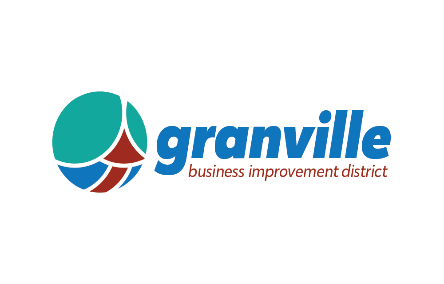 Granville ConnectionFull Name:Date:LastFirstM.I.Address:Street AddressApartment/Unit #CityStateZIP CodePhone:EmailBusiness Information